Sruthi.C.C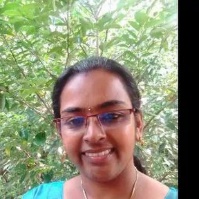 NameSRUTHI.C.CDesignationAssistant Professor QualificationMSc ,NET-JRFE Mail Idsruthiprasadkk@gmail.comPhone No8129946239DOB11.12.1988Date of Entry in to service03/06/2013Present PositionHead of the departmentExperience8 years Subjects HandledCell and molecular biology, Anatomy and reproductive botany , Genomics, EcologyArea of InterestMolecular biologyExaminer ShipAdditional examiner for UG and PG examinations of M G UniversityDuties PerformedUniversity Exam invigilator, Election Returning officer, Question bank setting for PG examination ( M G University)Responsibilities UndertakenInternal mentor of WWS programmeMember of Admission CommitteeConvenor of  Anti-ragging cellConvenor of Quiz clubMember of WSUCoordinator of Department level certificate course( SVR NSS College)Workshop Attended5 days training on Tissue culture at University of Kerala, KariavattomAttended workshop for curriculum restructuring of UG at MG University.2 days workshop on Molecular biology techniques at Maharaja’s College, Ernakulam.2 days workshop on CRISPR technology at SVR NSS College VazhoorRefresher Course AttendedAttended a Interdisciplinary refresher Course ( Summer School ) at University of Kerala, KariavattomAttended Refresher course in Biological Sciences at Kannur UniversitySeminar AttendedAttended several state, national and international seminarsSeminar  Organized1 (Webinar)Membership(s)Member, Kerala Botanical SocietyResearch PublicationsOne (communicated)Paper PresentationPresented a paper in the Seminar ‘Ecological degradation of Pamba river with special reference to Invasive species Cabomba